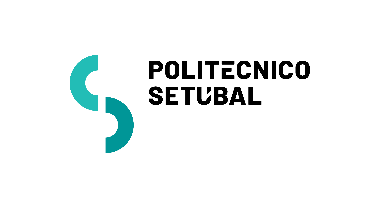 PEDIDO DE ESTATUTO ESTUDANTIL1. ESCOLA 	2. TIPO DE FORMAÇÃO 	3. IDENTIFICAÇÃO DO ESTUDANTE	Nome:      Nº Estudante           Curso:      Email:      	Telemóvel:      4. TIPO DE PEDIDO	Data: ____/_____/______O Requerente,_________________________________________(Assinatura) ESE ESTSetúbal ESCE ESTBarreiro ESS CTeSP Licenciatura Mestrado Pós-Graduação Outro	Estudante parturiente Documento comprovativo do parto ou documento comprovativo de gravidez e data prevista de parto, se pretender gozar um período de até 30 (trinta) dias em data anterior à prevista para o parto	Mãe e pai estudante	Documento comprovativo do nascimento do descendente	Trabalhador-estudante	Documento comprovativo de trabalhador por conta de outrém; trabalhador por conta própria; detentor do Estatuto de TE no ano letivo anterior; em situação de desemprego involuntário, inscrito em Centro de Emprego.	Estudante dirigente associativo IPS	Certidão da ata de tomada de posse ou cópia do respetivo termo	Estudante dirigente associativo jovem	Declaração emitida pela direção da associação juvenil (sediada no território nacional e inscrita no Registo Nacional do Associativismo Jovem), com indicação do número de associados jovens bem como dos dirigentes que gozam do respetivo estatuto.	Estudante Atleta de Alto Rendimento	Estudante Atleta do IPS	Documento do Instituto de Desporto de Portugal	Declaração comprovativa da prática e modalidade desportiva desenvolvida, com indicação do número de registo de atleta federado.	Estudante Militar Declaração emitida pelo superior hierárquico competente, na qual deve constar, obrigatoriamente, a identificação do mesmo, o nome completo do interessado, a data de incorporação, o regime de prestação de serviço militar, o número de beneficiário de regime de proteção social, confirmando que se encontra em funções na data da emissão da declaração ou, no caso de prorrogação do regime durante o período de disponibilidade, declaração comprovativa da passagem à disponibilidade	Estudante Bombeiro Declaração comprovativa, emitida pelo comandante do corpo de bombeiros, nela constando obrigatoriamente a identificação do interessado, a data de início da atividade, confirmando que se encontra em funções na data da emissão da declaração	Estudante que professe confissão religiosa que santifica dia diverso de domingo	Declaração subscrita por entidade responsável da confissão religiosa reconhecida, na qual se declare que o estudante professa essa confissão	Estudante com necessidades educativas especiais Relatório médico ou parecer comprovativo, emitido por especialista da área da incapacidade reportada, indicando o tipo de incapacidade e a sua gravidade, desde que não colida com o pré-requisito do Curso, caso exista